Publicado en Cádiz el 05/01/2024 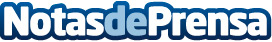 Cádiz brilla en el mapa turístico de España con cifras récordCamping Roche se hace eco de la información lanzada por el Diario de Cádiz sobre las nuevas cifras récord que ha marcado la provincia durante el año 2023Datos de contacto:Camping RocheCamping Roche956 442 216Nota de prensa publicada en: https://www.notasdeprensa.es/cadiz-brilla-en-el-mapa-turistico-de-espana Categorias: Viaje Andalucia Turismo http://www.notasdeprensa.es